 St. Patrick’s NS; Admission Notice (in respect to Admission for 2024 – 2025)Admission Policy and Application FormA copy of the school’s Admission Policy and the Application Form for Admission for the 2024/25 school year is available as follows:To download at: https://stpatricksnsdrumshanbo.ie/blog/enrolment-information/On request: Email:    stpatricksnsdrumshanbo.gmail.ie or write to: St. Patrick’s NS, Drumshanbo, Co. Leitrim. N41 PY61.PART 1 - Admissions to the 2024 - 2025 school yearApplication and Decision Dates for admission to 2024 - 2025The following are the dates applicable for admission to Junior Infants:Note: the school will consider and issue decisions on late applications in accordance with the school’s admission policy.Special Class Application and Decision Dates for admission to St. Patricks’ NSWe have no places available in our special classes and therefore cannot accept enrolments for 2024/25.Failure to accept an offer within the prescribed period above may result in the offer being withdrawn.Number of places being made available in 2024- 2025PART 2 - Admissions to the 2022 - 2023 school yearIn respect of the 2022 - 2023 school year, the total number of applications for admission received by the school was as follows:PART 3 - Admissions to the 2023 - 2024 school yearIn respect of the 2023 – 2024 school year, the total number of applications for admission received by the school was as follows:     Date:  05/10/2023    		The school will commence accepting applications for admission on  05/10/2023The school shall cease accepting applications for admission on  12/01/2024The date by which applicants will be notified of the decision on their application is     01/02/2024The period within which applicants must confirm acceptance of an offer of admission is14/02/2024The number of places being made available in junior infants is30The number of places being made available in the special class catering for children with Autism is0Number of names placed on waiting list for Special Classes for the school year concerned is10Breakdown of places allocated for the 2022 - 2023 school year:Breakdown of places allocated for the 2022 - 2023 school year:Number of places available:37Number of applications received:38Number of Offers made and accepted under each criteria:36 – mainstream1 – special classesTotal number of offers made37Number of names placed on waiting list for mainstream for the school year concerned.0Number of names placed on waiting list for Special Classes for the school year concerned.4Breakdown of places allocated for the 2023 - 2024 school year:Breakdown of places allocated for the 2023 - 2024 school year:Number of places available:51Number of applications received:38Number of Offers made and accepted under each criteria:36 – mainstream  0 – special classesTotal number of offers made36Number of names placed on waiting list for mainstream for the school year concerned.2Number of names placed on waiting list for Special Classes for the school year concerned.10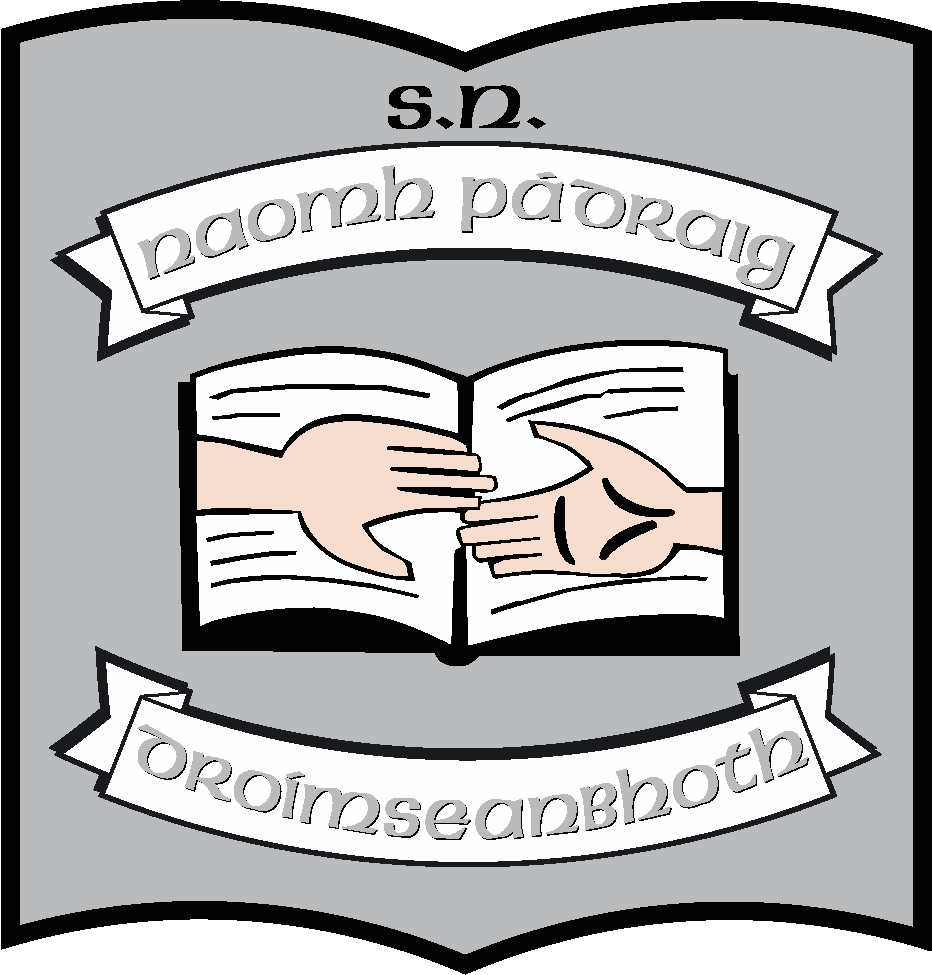 